Inscripción ________      Reinscripción_________ (1)Instrucciones de llenado para el FORMULARIO PARA LAS SOLICITUDES DE INSCRIPCIÓN DE SUMINSTRADOR DE EQUIPOS Y DISPOSITIVOS MÉDICOS.Inscripción ___ Reinscripción___: Marque con una x según corresponda para el trámite que está solicitando.Nombre del Suministrador: Escribir el nombre del  suministrador y las siglas con la que se conoce.Domicilio legal: Dirección donde radica el suministrador.Teléfonos: Teléfonos del suministrador. Correo Electrónico: Dirección Electrónica del suministrador.¿Cuenta con SGC certificado por un organismo reconocido?: Marca con una x según corresponda, de ser afirmativo adjunte copia de los certificados.¿Tiene Representación en Cuba?: Marque con una x según corresponda.Domicilio legal: Dirección donde radica la representación en Cuba, en caso de que no coincida con la declarada en el punto 3.Teléfonos: Teléfonos de la representación en Cuba, en caso de que no coincida con el declarado en el punto 4.Correo Electrónico: Dirección Electrónica de la representación en Cuba, en caso de que no coincida con el declarado en el punto 5.Número del registro en la Cámara de Comercio: Refleje el número del Registro con el cual la Cámara de Comercio le otorga la potestad de realizar las actividades de suministro de equipos y dispositivos médicos.Listado de fabricantes con su denominación y domicilio legal: Adjuntar un listado con la denominación y el domicilio legal de los fabricantes con los cuales el suministrador tiene relaciones comerciales para el suministro de equipos y dispositivos médicos a Cuba.¿Suministra directamente al Importador?: Marque con una x según corresponda, en caso negativo, declare el nombre del Suministrador a través del cual provee los equipos y dispositivos médicos a Cuba.Especialistas encargados por el Suministrador para trámites ante el CECMED: Nombres y apellidos del o de los  especialistas  encargados por el Suministrador para trámites ante el CECMED, Cargo que ocupan y la firma del o de los representantes.Máximo responsable del fabricante: Nombre y apellido del máximo responsable del fabricante legal, firma del mismo y cuño de la fábrica, año, mes y día en que se llena este formulario de solicitud de inscripción.                                                                                          ANEXO Requerimientos DocumentalesPARA USO EXCLUSIVO DEL CECMEDPARA USO EXCLUSIVO DEL CECMEDFecha de recepción:Fecha de evaluación:Evaluador:Firma:No. de entrada:Fecha de entrada: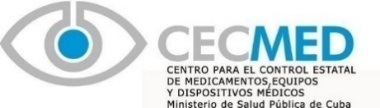 FORMULARIO PARA LAS SOLICITUDES DEINSCRIPCIÓN DE SUMINISTRADORES DE EQUIPOS Y DISPOSITIVOS MÉDICOSPágina 01 de 01Nombre del Suministrador: (2)Nombre del Suministrador: (2)Nombre del Suministrador: (2)Nombre del Suministrador: (2)Nombre del Suministrador: (2)Nombre del Suministrador: (2)Nombre del Suministrador: (2)Domicilio legal: (3)Domicilio legal: (3)Domicilio legal: (3)Domicilio legal: (3)Domicilio legal: (3)Domicilio legal: (3)Domicilio legal: (3)Teléfonos: (4)Teléfonos: (4)Teléfonos: (4)Correo electrónico: (5)Correo electrónico: (5)Correo electrónico: (5)Correo electrónico: (5)¿Su Empresa cuenta con un Sistema de Gestión de la Calidad Certificado? En caso afirmativo adjunte a este formulario copia del certificado. (6)  Sí____    No____ ¿Su Empresa cuenta con un Sistema de Gestión de la Calidad Certificado? En caso afirmativo adjunte a este formulario copia del certificado. (6)  Sí____    No____ ¿Su Empresa cuenta con un Sistema de Gestión de la Calidad Certificado? En caso afirmativo adjunte a este formulario copia del certificado. (6)  Sí____    No____ ¿Su Empresa cuenta con un Sistema de Gestión de la Calidad Certificado? En caso afirmativo adjunte a este formulario copia del certificado. (6)  Sí____    No____ ¿Su Empresa cuenta con un Sistema de Gestión de la Calidad Certificado? En caso afirmativo adjunte a este formulario copia del certificado. (6)  Sí____    No____ ¿Su Empresa cuenta con un Sistema de Gestión de la Calidad Certificado? En caso afirmativo adjunte a este formulario copia del certificado. (6)  Sí____    No____ ¿Su Empresa cuenta con un Sistema de Gestión de la Calidad Certificado? En caso afirmativo adjunte a este formulario copia del certificado. (6)  Sí____    No____ ¿Tiene Representación en Cuba? (7)     Sí____                  No____¿Tiene Representación en Cuba? (7)     Sí____                  No____¿Tiene Representación en Cuba? (7)     Sí____                  No____¿Tiene Representación en Cuba? (7)     Sí____                  No____¿Tiene Representación en Cuba? (7)     Sí____                  No____¿Tiene Representación en Cuba? (7)     Sí____                  No____¿Tiene Representación en Cuba? (7)     Sí____                  No____Domicilio legal: (8)Domicilio legal: (8)Domicilio legal: (8)Domicilio legal: (8)Domicilio legal: (8)Domicilio legal: (8)Domicilio legal: (8)Teléfonos: (9)Teléfonos: (9)Correo electrónico: (10)Correo electrónico: (10)Correo electrónico: (10)Correo electrónico: (10)Correo electrónico: (10)Número del registro ante la Cámara de Comercio en Cuba: (11)Número del registro ante la Cámara de Comercio en Cuba: (11)Número del registro ante la Cámara de Comercio en Cuba: (11)Número del registro ante la Cámara de Comercio en Cuba: (11)Número del registro ante la Cámara de Comercio en Cuba: (11)Número del registro ante la Cámara de Comercio en Cuba: (11)Número del registro ante la Cámara de Comercio en Cuba: (11)Adjuntar listado de fabricantes con su nombre y domicilio legal con los cuales usted tiene relaciones comerciales para el suministro a Cuba de equipos y dispositivos médicos. (12)Adjuntar listado de fabricantes con su nombre y domicilio legal con los cuales usted tiene relaciones comerciales para el suministro a Cuba de equipos y dispositivos médicos. (12)Adjuntar listado de fabricantes con su nombre y domicilio legal con los cuales usted tiene relaciones comerciales para el suministro a Cuba de equipos y dispositivos médicos. (12)Adjuntar listado de fabricantes con su nombre y domicilio legal con los cuales usted tiene relaciones comerciales para el suministro a Cuba de equipos y dispositivos médicos. (12)Adjuntar listado de fabricantes con su nombre y domicilio legal con los cuales usted tiene relaciones comerciales para el suministro a Cuba de equipos y dispositivos médicos. (12)Adjuntar listado de fabricantes con su nombre y domicilio legal con los cuales usted tiene relaciones comerciales para el suministro a Cuba de equipos y dispositivos médicos. (12)Adjuntar listado de fabricantes con su nombre y domicilio legal con los cuales usted tiene relaciones comerciales para el suministro a Cuba de equipos y dispositivos médicos. (12)Solo para Suministradores Extranjeros: ¿Suministra directamente al Importador? (13) Sí___    No____     En caso negativo, declare el nombre del Suministrador a través del cual provee los equipos y dispositivos médicos a Cuba: Solo para Suministradores Extranjeros: ¿Suministra directamente al Importador? (13) Sí___    No____     En caso negativo, declare el nombre del Suministrador a través del cual provee los equipos y dispositivos médicos a Cuba: Solo para Suministradores Extranjeros: ¿Suministra directamente al Importador? (13) Sí___    No____     En caso negativo, declare el nombre del Suministrador a través del cual provee los equipos y dispositivos médicos a Cuba: Solo para Suministradores Extranjeros: ¿Suministra directamente al Importador? (13) Sí___    No____     En caso negativo, declare el nombre del Suministrador a través del cual provee los equipos y dispositivos médicos a Cuba: Solo para Suministradores Extranjeros: ¿Suministra directamente al Importador? (13) Sí___    No____     En caso negativo, declare el nombre del Suministrador a través del cual provee los equipos y dispositivos médicos a Cuba: Solo para Suministradores Extranjeros: ¿Suministra directamente al Importador? (13) Sí___    No____     En caso negativo, declare el nombre del Suministrador a través del cual provee los equipos y dispositivos médicos a Cuba: Solo para Suministradores Extranjeros: ¿Suministra directamente al Importador? (13) Sí___    No____     En caso negativo, declare el nombre del Suministrador a través del cual provee los equipos y dispositivos médicos a Cuba: Representante para trámites ante el CECMED (14)Representante para trámites ante el CECMED (14)Representante para trámites ante el CECMED (14)Representante para trámites ante el CECMED (14)Representante para trámites ante el CECMED (14)Representante para trámites ante el CECMED (14)Representante para trámites ante el CECMED (14)Nombres y apellidos:Cargo:Cargo:Cargo:Firma:Firma:Firma:Nombres y apellidos:Cargo:Cargo:Cargo:Firma:Firma:Firma:Máximo responsable de la institución solicitante: (15)Máximo responsable de la institución solicitante: (15)Máximo responsable de la institución solicitante: (15)Máximo responsable de la institución solicitante: (15)Fecha Fecha Fecha Nombres y apellidos:Firma y cuño:Firma y cuño:Firma y cuño:AñoMesDíaNombres y apellidos:Firma y cuño:Firma y cuño:Firma y cuño:SolicitanteSolicitanteSolicitanteSupervisadoCECMEDSupervisadoCECMEDSupervisadoCECMEDSupervisadoCECMEDSiNoNPSiNoNP1Formulario de solicitud de inscripción del suministrador2.Documentos de Calidad. Conformidad del Sistema de la Calidad con ISO 90013Listado de fabricantes con su nombre y domicilio legal con los cuales usted tiene relaciones comerciales para el suministro a Cuba de equipos y dispositivos médicos4.Declaración del compromiso de cumplir con las actividades del servicio postventa en Cuba: capacitación, instalación, mantenimiento, suministros de piezas de repuesto, garantía, entre otras actividades que pudieran aplicar.5.Declaración de procedimientos a seguir para llevar a cabo en Cuba:El reporte de eventos adversos, según establecen las regulaciones del CECMED.El seguimiento a los equipos o dispositivos médicos en uso en el Sistema Nacional de Salud (SNS), según establecen las regulaciones del CECMED.La comunicación de las Notas de Aviso emitidas por el fabricante.La Comunicación de Retiros del mercado realizados por el fabricante.Retroalimentación del clienteEvaluación de proveedoresNOTA: En esta declaración se debe reflejar el código y el título de los procedimientos documentados para realizar las actividades antes mencionadas y declarar si es undocumento propio o si utilizará los procedimientos de losFabricantes.